ПОСТАНОВЛЕНИЕ   АДМИНИСТРАЦИИ ВЕЙДЕЛЕВСКОГО РАЙОНАБЕЛГОРОДСКОЙ ОБЛАСТИп.Вейделевка“16” декабря 2021г.                                                              № 246Об утверждении Положения о порядке работы постоянно действующей аттестационной комиссии по присвоению классных чинов муниципальной службы муниципальным служащим Вейделевского района и об утверждении комиссииВ соответствии с  Федеральным законом от 2 марта 2007 года №25-ФЗ «О муниципальной службе в Российской Федерации», законом Белгородской области от 24 сентября 2007 года №150 «Об особенностях организации муниципальной службы в Белгородской области», постановлением Белгородской областной Думы от 1 декабря 2015 года № П/З-36-3 «О законе Белгородской области «О внесении изменений в закон Белгородской области» «Об особенностях организации муниципальной службы в Белгородской области» и закон Белгородской области «О государственной гражданской службе Белгородской области», постановлением администрации Вейделевского района от 20.01.2016 года №4 «Об утверждении порядка организации работы по присвоению классных чинов муниципальной службы муниципальным служащим Вейделевского района», п о с т а н о в л я ю:Утвердить Положение о порядке работы постоянно действующей аттестационной комиссии по присвоению классных чинов муниципальной службы муниципальным служащим Вейделевского района (приложение №1).2. Утвердить состав постоянно действующей аттестационной комиссии по присвоению классных чинов муниципальной службы муниципальным служащим Вейделевского района (приложение №2).3. Рекомендовать главам администраций городского и сельских поселений района руководствоваться настоящим постановлением.4. Постановления администрации Вейделевского района от 25.01.2016г. №8 «О постоянно действующей аттестационной комиссии по присвоению классных чинов муниципальной службы муниципальным служащим Вейделевского района», от 24.10.2018г. №224 «О внесении изменений в постановление администрации Вейделевского района от 25.01.2016г. №8», от 19.07.2021г. №144  «О внесении изменений в постановление администрации Вейделевского района от 24.10.2018г.» считать утратившим силу.2. Контроль за исполнением настоящего постановления возложить на заместителя главы администрации района – руководителя аппарата главы администрации района Клименко А.А.  Глава администрации Вейделевского районаПриложение № 2к постановлению администрации Вейделевского районаот «16» декабря 2021г. №246Положение о порядке работы постоянно действующей аттестационной комиссии по присвоению классных чинов муниципальной службы муниципальным служащим Вейделевского районаОбщие положения1.1.Настоящее положение разработано в соответствии с Федеральным законом от 2 марта 2007 года №25-ФЗ «О муниципальной службе в Российской Федерации», законом Белгородской области от 24 сентября 2007 года №150 «Об особенностях организации муниципальной службы в Белгородской области», постановлением Белгородской областной Думы от 1 декабря 2015 года № П/З-36-3 «О законе Белгородской области «О внесении изменений в закон Белгородской области» «Об особенностях организации муниципальной службы в Белгородской области» и закон Белгородской области «О государственной гражданской службе Белгородской области», постановлением администрации Вейделевского района от 20.01.2016 года №4 «Об утверждении порядка организации работы по присвоению классных чинов муниципальной службы муниципальным служащим Вейделевского района».1.2.Настоящее Положение регламентирует порядок работы постоянно действующей аттестационной комиссии по присвоению классных чинов муниципальной службы муниципальным служащим Вейделевского района (далее - комиссия).1.3. Комиссия в своей деятельности руководствуется Конституцией Российской Федерации, Федеральным законом от 02.03.2007г. №25-ФЗ «О муниципальной службе в Российской Федерации», законом Белгородской области от 24 сентября 2007 года №150 «Об особенностях организации муниципальной службы в Белгородской области», Уставом муниципального района «Вейделевский район», постановлением администрации Вейделевского района от 20.01.2016 года №4 «Об утверждении порядка организации работы по присвоению классных чинов муниципальной службы муниципальным служащим Вейделевского района» (далее – Положение о порядке организации работы по присвоению классных чинов), и настоящим Положением.2.Основные понятия комиссииОсновными задачами комиссии являются:2.1. Организация и проведение квалификационного экзамена муниципальных служащих Вейделевского района (далее – муниципальные служащие) и оценка их знаний, навыков и умений (профессиональных компетенций).2.2. Организация и проведение заседаний при присвоении классного чина муниципальному служащему без сдачи квалификационного экзамена.3.Порядок работы комиссии3.1. Комиссия состоит из председателя комиссии, заместителя председателя, секретаря и членов комиссии, назначаемых из числа наиболее подготовленных и компетентных муниципальных служащих. В состав комиссии могут включаться независимые эксперты, обладающие специальными знаниями и навыками по предметной области деятельности.3.2. Все члены комиссии при принятии решений обладают равными правами.3.3. состав комиссии формируется таким образом, чтобы была исключена возможность возникновения конфликта интересов, которые могли бы поалиять на принимаемые комиссией решения.3.4. Председатель комиссии осуществляет общее руководство работой комиссии, проводит заседания комиссии, контролирует исполнение решений, принятых комиссией.3.5. Заместитель председателя комиссии исполняет обязанности председателя комиссии в его отсутствие.3.6. Секретарь комиссии принимает документы, необходимые для проведения квалификационного экзамена, оповещает членов комиссии о времени и месте проведения заседания комиссии, а также о вопросах, вносимых на ее рассмотрение,  ведет протокол заседания комиссии.3.7. Заседание комиссии считается правомочным, если на нем присутствует не менее половины от общего числа ее членов.3.8. Решение принимается открытым голосованием простым большинством голосов присутствующих на заседании членов комиссии. При равенстве голосов муниципальный служащий признается сдавшим квалификационный экзамен.3.9. В случае, если муниципальный служащий, рекомендуемый к присвоению классного чина, является членом комиссии, то на период принятия решения о присвоении ему классного чина его членство в комиссии приостанавливается.3.10. Решение о проведении квалификационного экзамена принимается представителем нанимателя муниципального служащего путем издания об этом распоряжения (приказа).3.11. Проведение заседания комиссии осуществляется по мере необходимости, при наличии поданных материалов для рассмотрения, в срок, не позднее одного месяца со дня поступления материалов о присвоении классного чина муниципальному служащему председателю комиссии.4.Присвоение классных чинов муниципальным служащим без сдачи квалификационного экзамена4.1. При присвоении классного чина муниципальному служащему без сдачи квалификационного экзамена комиссия принимает решение на основании представленных на ее рассмотрение документов, заявления муниципального служащего, представления о присвоении муниципальному служащему классного чина, отзыва непосредственного руководителя об уровне его знаний и умений (профессиональных компетенций), документов об уровне профессионального образования.4.2. Заседание комиссии проводится без приглашения муниципального служащего (личное присутствие муниципального служащего не требуется).5. Присвоение классных чинов муниципальным служащим по результатам проведения квалификационного экзамена5.1.  Квалификационный экзамен проводится с приглашением муниципального служащего и его непосредственного руководителя на заседание комиссии.5.2. Проведение квалификационного включает в себя:5.2.1. Представление непосредственным руководителем муниципального служащего членам комиссии;5.2.2. Выполнение муниципальным служащим тестового задания на определение уровня профессиональных знаний и навыков по предметной области деятельности, осуществляется в соответствии с п. 3.7 Порядка организации работы по присвоению классных чинов муниципальной службы муниципальным служащим Вейделевского района, утвержденного постановлением администрации района №4 от 20.01.2016 года;5.2.3. Собеседование с муниципальным служащим проводится в формате вопрос – ответ, в соответствии с требованиями п. 3.16 Порядка организации работы по присвоению классных чинов муниципальной службы муниципальным служащим Вейделевского района, утвержденного постановлением администрации района №4 от 20.01.2016 года.5.3. Комиссия, в целях объективного проведения квалификационного экзамена, с учетом рассмотрения представленных экзаменуемым дополнительных сведений о его служебной деятельности, заявления о несогласии с отзывом либо в иных исключительных случаях, в том числе при необходимости получения дополнительной информации, может перенести проведение квалификационного экзамена на другое заседание комиссии.Приложение № 2к постановлению администрации Вейделевского районаот «___»_________2021г. №___Состав постоянно действующей аттестационной комиссии по присвоению классных чинов муниципальной службы муниципальным служащим Вейделевского районаПредседатель комиссии:А.А.Клименко – заместитель главы администрации района – руководитель аппарата главы администрации районаЗаместитель председателя комиссии:Э.В.Лепетюх – начальник управления по организационно-контрольной и кадровой работе администрации районаСекретарь комиссии:Ю.С.Аниканова – начальник отдела муниципальной службы и кадров администрации районаЧлены комиссии:А.И.Шабарина – заместитель главы администрации района по социальной политике администрации районаВ.П.Таранцов – заместитель главы администрации района – начальник управления безопасности администрации районаГ.Н.Масютенко – начальник управления финансов и налоговой политики администрации районаА.Ю.Шевченко – начальник управления экономического развития и прогнозирования администрации районаО.Н.Ханина – заместитель руководителя аппарата главы администрации района - начальник юридического отдела администрации районаС.И.Ушатов – начальник мобилизационного отдела администрации района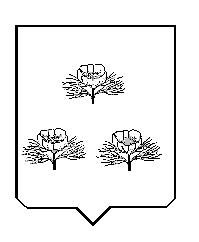 